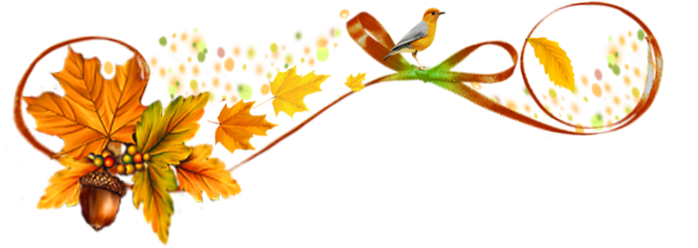 РЕЗУЛЬТАТЫ ТВОРЧЕСКОГО КОНКУРСА МИНИ-ПРОЕКТОВ «ФОТОИНДУСТРИЯ – ЗОЛОТАЯ ОСЕНЬ»01.11.2016 – 30.11.2016Куратор: Сухинина Евгения ВитальевнаПОЗДРАВЛЯЕМ ПОБЕДИТЕЛЕЙ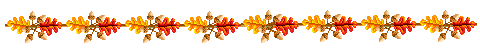 НоминацияМестоАвторы проектаНазвание работыФотография1Пышная ТаисияОтражение в лужахФотография2Ахмедова Сабина, Панова Елена ЕвгеньевнаУрожай у нас хорош!Фотография3Нечаева АнастасияВсё имеет свой конец, своё начало...Фотоколлаж1Константинова Ирина ВикторовнаМетаморфозы осениФотоколлаж2Пестова Арина, Панова Елена ЕвгеньевнаА мы и не ждали...Фотоколлаж3Ковалёва Виктория, Дьяченко Лиана ВикторовнаНеобычный урожайПрезентация1Шевелева Эмилия ВикторовнаМой друг художник, он рисует осеньПрезентация2Асташова Наталья ВадимовнаЛистик, ты откуда?Видеоролик1Глушкова Елена АлександровнаОсенняя печаль…